 (da inviarsi compilata all’atto dell’adesione a info@weekendinpalcoscenico.it o fax 0121 374011 e consegnarne copia controllo) □ Battle 1vs1 Hip-Hop under 14 (compilare il campo 3+6+7)
□ Battle 2vs2 Mixed Style under 14 (campi 1+3+6+7)
□ Battle 1vs1 □ Breacking □ House □ Hip-Hop □ Popping □ Dancehall (compilare il campo 3+6+7) 
□ Battle 2vs2 Mixed Style (compilare i campi 1+3+6+7) 
□ Gruppi Baby □ Gruppi Junior □ Gruppi Senior (compilare I campi 1+2+4+5+7)  1)DENOMINAZIONE SCUOLA/CREW_______________________________________Diretta da_____________________________C.F./P.IVA______________________________ 
Indirizzo ________________________________________Città ______________________ ___CAP _________Tel ______________________ e-mail _______________________ 2)Coreografo/Insegnante/Responsabile ___________________________________________ 
Indirizzo _______________________________________ Città _________________________ CAP _________ Cell______________________e-Mail________________________ Dati anagrafici iscritti (Per gruppi e crew superiori a 3 componenti usare allegato componenti gruppo/crew) 
3)COGNOME/NOME_____________________________________________________ Data di nascita ______________________COD.FISCALE ____________________________ 
Indirizzo _______________________________________Città__________________________CAP__________Cell______________________e-Mail________________________ COGNOME/NOME_______________________________________________________Data di nascita ______________________COD.FISCALE ____________________________ 
Indirizzo _______________________________________Città_________________________CAP___________Cell______________________e-Mail________________________ COGNOME/NOME_______________________________________________________ Data di nascita ______________________COD.FISCALE ___________________________ 
Indirizzo _______________________________________Città_________________________ CAP___________Cell______________________e-Mail________________________ 
4)SCHEDA COMPONENTI CREW 
5)PROGRAMMA(solo coreographic contest) 
Titolo Coreografia __________________________________________Coreografo ___________________________________Autore brano musicale _________________________ 
Titolo del brano musicale_______________________________________________________ Durata _______ 6)Dichiaro di accettare le norme della battle e di aver assolto assolto gli obblighi di legge in materia di tutela sanitaria. 
Firma del concorrente o responsabile(minorenni)._________________________________________________________________________________________________________ 7) Dichiaro di accettare le norme del contest e che tutti i concorrenti hanno assolto gli obblighi di legge in materia di tutela sanitaria 
Firma del Direttore (Scuole/Crew)______________________________________________________________________________________________________________________ 
ALLEGATI: documentazione tassa di iscrizione a B.C.S.srl Sportiva Dilettantistica □ bonifico bancario IBAN IT 80 D 02008 30755 000001672382 □ PayPal □ Carta di Credito Fotocopie carte di identita’( per tutti); autorizzazioni dei genitori (per i minorenni) sono da tenere a disposizione il giorno della gara. IMPORTO TASSA DI ISCRIZIONE VERSATA: euro…………………………………………………………………… FAVORE DI :B.C.S.srl Sportiva Dilettantistica Via Des Geneys 29 Pinerolo P.Iva 04958890016 
TIMBRO FIRMA8°Urban dance Festival Convention di Street Dance “Città di Pinerolo
Tabella iscrizione cumulativa battle e  Interpreti crew GruppiDENOMINAZIONE SCUOLA/GRUPPO/CREW _____________________________________________ 
Titolo…………………………......... Cat…………………………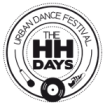 Battle ,Dance Classes,Coreographic Contest, 
3 Febbraio 2019
PineroloCognome e nomeData di NascitaCod.FiscaleIndirizzoCittàCapCellulareIndirizzo posta elettronica